KATA PENGANTAR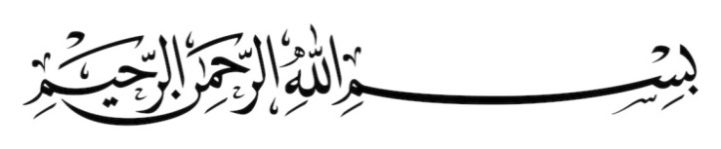 يَا أَيُّهَا الَّذِينَ آمَنُوا هَلْ أَدُلُّكُمْ عَلَىٰ تِجَارَةٍ تُنْجِيكُمْ مِنْ عَذَابٍ أَلِيمٍ (١٠) تُؤْمِنُونَ بِاللَّهِ وَرَسُولِهِ وَتُجَاهِدُونَ فِي سَبِيلِ اللَّهِ بِأَمْوَالِكُمْ وَأَنْفُسِكُمْ ۚ ذَٰلِكُمْ خَيْرٌ لَكُمْ إِنْ كُنْتُمْ تَعْلَمُونَ (١١)Artinya : “Hai orang-orang yang beriman, sukakah kamu aku tunjukkan suatu perniagaan yang dapat menyelamatkanmu dari azab yang pedih. (10). Engkau beriman kepada Allah dan Rasulnya dan berjihad di jalan Allah dengan harta dan jiwamu. Itulah yang lebih baik bagimu jika kamu mengetahuinya. (11)” (As-Shaff Ayat 10-11).          Alhamdulillah, Puji dan syukur atas kehadirat Allah SWT yang telah memberikan rahmat dan di hidayahnya sehingga saya dapat menyelesaikan skripsi saya ini dengan judul “ Pengaruh Media Blog Terhadap Kemampuan Menulis Teks Cerpen Pada Siswa Kelas XI MAS Al-Washliyah Tebing Tinggi Tahun Pembelajaran 2022/2023”, sebagai salah satu syarat untuk menyelesaikan program  sarjana(S1) Jurusan Pendidikan Bahasa Dan Sastra Indonesia Fakultas KIP Universita Muslim Nusantara Al-Washliyah Medan          Penulis menyadari masih banyak sekali kekurangan dalam penyusunan proposal ini, dengan itu penulis sangat mengharapkan saran serta masukan untuk memperbaiki agar  skripsi ini dapat selesai  dengan maksimal. Semoga skripsi ini dapat memberikan manfaat  bagi yang  membacanya. Waktu dari awal sampai akhir penyusunan skripsi ini banyak sekali hambatan yang telah dihadapi penulis, namun berkat doa dari berbagai pihak salah satunya  dari kedua orang tua penulis yaitu ayahanda Munawar dan ibunda tercinta Ngatena yang telah banyak sekali bentuk perjuangan yang dilakukan demi penulis serta selalu memberikan semangat untuk terus melangkah kedepan tanpa rasa mengeluh sehingga penulis mampu menyelesaikan proposal ini dengan baik dan tepat waktu. Terima kasih kepada seluruh keluarga yaitu kakak, abang, keponakan serta ipar yang tidak dapat disebutkan satu persatu karena terlalu banyak maka dengan mereka selalu memberikan motivasi yang baik yang akan dijadikan ilmu untuk penulis. Penulis juga menyampaikan ucapan terima kasih yang sebesar-besarnya kepada:Bapak Dr. KRT. Hardi Mulyono K. Surbakti selaku Rektor beserta para wakil rektor Universitas  Muslim Nusantara Al Washliyah Medan.Bapak Dr. Samsul Bahri, M.Si selaku Dekan beserta para wakil dekan Fakultas Keguruan dan Ilmu Pendidikan Universitas Muslim Nusantara Al Washliyah Medan.Bapak Abdullah Hasibuan, S.Pd., M.Pd. selaku Ketua Program Studi Pendidikan Bahasa dan Sastra Indonesia. Ibu Rosmilan, S.Pd., M.Pd. selaku dosen Pembimbing Akademik penulis yang selalu memberikan arahan, mendidik dan memberikan motivasi mengenai perkuliahan dan krs.Ibu Nirmawan, S.Pd., M.Pd. selaku Dosen Pembimbing Skripsi penulis  yang dengan ikhlas meluangkan waktu dari awal perkuliahan sampai akhir perkuliahan serta selalu memberikan masukan, bimbingan serta arahan yang dapat dijadikan sebagai semangat untuk penulis dalam menyelesaikan skripsi ini.Bapak Rahmat Kartolo, S.Pd., M.Pd., Ph.D. selaku penguji yang telah memberikan penilaian dan masukan dalam proposal penelitian yang penulis kembangkan.Bapak/Ibu Dosen Universitas Muslim Nusantara Al-Washliyah Medan yang telah memberikan ilmu dan  banyak sekali bimbingan selama masa perkuliahan.Seluruh Staf terkecuali dosen Universitas Muslim Nusantara Al-Washliyah Medan Sahabat-sahabat tercinta penulis Ruwina, Marsha Audina, Nurul Hasanah Pasaribu dan Yolani Chairina yang telah banyak membantu, memberi masukan, memberi dukungan serta menjadi penyemangat kepada penulis dari awal  masuk perkuliahan sampai pada saat detik ini.Ferry Erpansyah Purba selaku kekasih penulis yang sudah mau menjadi tempat cerita dan selalu memberikan semangat yang luar biasa kepada penulis sehingga tidak ada kata lelah darinya untuk terus berjuang demi membahagiakan hati penulis.Wiranda selaku teman kos yang selalu membantu dalam segala hal apapun. Ainun Habibi dan Rista Irianti selaku teman seperjuangan dalam satu pembimbing yang sama. Yang telah membantu, menjadi tempat bertukar pikiran serta memberi masukan dalam pengerjaan skripsi dari sampai saat ini.Seluruh teman-teman seperjuangan kelas 8A PBSI Fakultas Universitas Muslim Nusantara Al-Washliyah Medan.Terakhir penulis ingin mengucapkan terima kasih kepada diri sendiri yang sudah mampu menjalani setiap hal yang ada dihidup ini  baik itu senang maupun duka serta dapat melewati berbagai cobaan dan rintangan dalam menggapai gelar S.Pd, terima kasih sudah kuat walaupun hampir lemah.    Penulis sangat berharap agar Skripsi ini dapat bermanfaat bagi semua pihak, baik itu pembaca, penulis dan peneliti selanjutnya. Penulis sangat mengharapkan saran dan masukan yang bersifat membangun dan memotivasi dalam penyempurnaan Skripsi ini. Akhir kata saya ucapkan sekian dan terima kasih.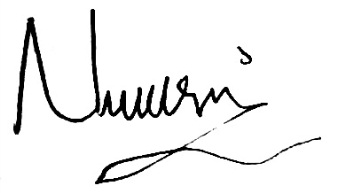 